Motivation i dessa tider, lärgruppsmaterialInför träffen kolla på föreläsningen motivation i dessa tider på: 
https://www.aquatv.se/video/s-motivation-i-dessa-tider-malin-sjostrom-200424-5a4so6Och fundera under föreläsningens gång på:Hur är motivationen i din grupp?Vad blev din största aha-upplevelsen under föreläsningens gång?Använd frågorna och arbetsbladet nedan för att komma igång med de viktiga samtalen kring motivation.  Förslag på upplägg:
1. Inför en träning eller tävling, kolla på föreläsningen.
2. Diskutera frågorna tillhörande. 
Fastställ hur ni ska gå vidare enligt punkten: Nästa steg. Fastställ noga vem som gör vad.
3. Avstäm frågorna Uppföljning på träffen efter det.Vad gör ni idag för att jobba med motivationen i er förening?_________________________________________________________________________________

_________________________________________________________________________________

Ange på en skala 1-10 och motivera hur bra ni motiverar er själva idag:

1              2              3              4              5              6              7              8              9               10

_________________________________________________________________________________

_________________________________________________________________________________Ange på en skala 1-10 och motivera hur bra ni är idag på att sätta mål:

1              2              3              4              5              6              7              8              9               10

_________________________________________________________________________________

_________________________________________________________________________________
Fundera enskilt och skriv ner tre delmål samt ett beteende mål?_________________________________________________________________________________

_________________________________________________________________________________

________________________________________________________________________________
Fundera i gruppen och dela med er om vad ni kan ha för flexibla mål tillsammans i gruppen?

_________________________________________________________________________________

_________________________________________________________________________________Skriv tre individuella mål som du vill arbeta långsiktigt med i din träning?1.
2.
3.Nästa steg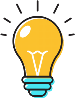 Kopiera era tre individuella mål som du vill uppnå i din träning:1.
2.
3.Vad ska du göra för att uppnå dessa mål:
Hur ska du göra för att arbeta mot dessa…
	    	            Gör jag det som krävs för att uppnå mina mål…Positivt tänkande – Tro på dig och ha roligt!UtvärderingVad har du gjort bra utifrån dina mål?_________________________________________________________________________________

_________________________________________________________________________________

_________________________________________________________________________________Vad har gått mindre bra utifrån dina mål?_________________________________________________________________________________

_________________________________________________________________________________

_________________________________________________________________________________Vad vill du förbättra till nästa målsättning?_________________________________________________________________________________

_________________________________________________________________________________

_________________________________________________________________________________Det viktigaste är att du tror på dig själv och har roligt! 
Prata positivt till dig själv, det kommer man långt på!Lycka till!